ПРАВИТЕЛЬСТВО ПЕРМСКОГО КРАЯПОСТАНОВЛЕНИЕот 29 апреля 2014 г. N 306-пОБ УТВЕРЖДЕНИИ ПОРЯДКА ОРГАНИЗАЦИИ ИНДИВИДУАЛЬНОГО ОТБОРАОБУЧАЮЩИХСЯ ПРИ ПРИЕМЕ ЛИБО ПЕРЕВОДЕ В ГОСУДАРСТВЕННЫЕИ МУНИЦИПАЛЬНЫЕ ОБРАЗОВАТЕЛЬНЫЕ ОРГАНИЗАЦИИ, РАСПОЛОЖЕННЫЕНА ТЕРРИТОРИИ ПЕРМСКОГО КРАЯ, ДЛЯ ПОЛУЧЕНИЯ ОСНОВНОГО ОБЩЕГОИ СРЕДНЕГО ОБЩЕГО ОБРАЗОВАНИЯ С УГЛУБЛЕННЫМ ИЗУЧЕНИЕМОТДЕЛЬНЫХ УЧЕБНЫХ ПРЕДМЕТОВ ИЛИ ДЛЯ ПРОФИЛЬНОГО ОБУЧЕНИЯВ соответствии с частями 5, 6 статьи 67 Федерального закона от 29 декабря 2012 г. N 273-ФЗ "Об образовании в Российской Федерации", в целях обеспечения государственными и муниципальными образовательными организациями Пермского края получения основного общего и среднего общего образования с учетом индивидуальных потребностей, склонностей и способностей обучающихся Правительство Пермского края постановляет:1. Утвердить прилагаемый Порядок организации индивидуального отбора обучающихся при приеме либо переводе в государственные и муниципальные образовательные организации, расположенные на территории Пермского края, для получения основного общего и среднего общего образования с углубленным изучением отдельных учебных предметов или для профильного обучения.2. Настоящее Постановление вступает в силу через 10 дней после дня его официального опубликования.3. Контроль за исполнением постановления возложить на заместителя председателя Правительства Пермского края (по вопросам образования, культуры и спорта).(в ред. Постановлений Правительства Пермского края от 21.11.2018 N 720-п, от 14.04.2023 N 256-п)ПредседательПравительства Пермского краяГ.П.ТУШНОЛОБОВУТВЕРЖДЕНПостановлениемПравительстваПермского краяот 29.04.2014 N 306-пПОРЯДОКОРГАНИЗАЦИИ ИНДИВИДУАЛЬНОГО ОТБОРА ОБУЧАЮЩИХСЯ ПРИПРИЕМЕ ЛИБО ПЕРЕВОДЕ В ГОСУДАРСТВЕННЫЕ И МУНИЦИПАЛЬНЫЕОБРАЗОВАТЕЛЬНЫЕ ОРГАНИЗАЦИИ, РАСПОЛОЖЕННЫЕ НА ТЕРРИТОРИИПЕРМСКОГО КРАЯ, ДЛЯ ПОЛУЧЕНИЯ ОСНОВНОГО ОБЩЕГО И СРЕДНЕГООБЩЕГО ОБРАЗОВАНИЯ С УГЛУБЛЕННЫМ ИЗУЧЕНИЕМ ОТДЕЛЬНЫХУЧЕБНЫХ ПРЕДМЕТОВ ИЛИ ДЛЯ ПРОФИЛЬНОГО ОБУЧЕНИЯI. Общие положения1.1. Настоящий Порядок устанавливает случаи и правила организации индивидуального отбора обучающихся при приеме либо переводе в государственные и муниципальные образовательные организации, расположенные на территории Пермского края, для получения основного общего и среднего общего образования в соответствии с программами углубленного изучения отдельных учебных предметов или для профильного обучения (далее соответственно - индивидуальный отбор, образовательная организация).1.2. Настоящий Порядок является обязательным для образовательных организаций:1.2.1. при реализации ими общеобразовательных программ углубленного изучения отдельных учебных предметов и (или) профильного обучения;1.2.2. при реализации ими образовательных программ основного общего и среднего общего образования, интегрированных с дополнительными образовательными программами спортивной подготовки.(п. 1.2.2 в ред. Постановления Правительства Пермского края от 14.04.2023 N 256-п)1.3. Организация индивидуального отбора допускается при создании в образовательной организации класса (классов) с углубленным изучением отдельных учебных предметов и (или) класса (классов) профильного обучения.1.4. Прием либо перевод обучающихся в образовательные организации при наличии свободных мест осуществляется вне зависимости от места жительства обучающихся.1.5. Индивидуальный отбор устанавливается в следующих случаях:1.5.1. прием в образовательные организации для получения основного общего и среднего общего образования с углубленным изучением отдельных учебных предметов или для профильного обучения;1.5.2. перевод в классы с углубленным изучением отдельных учебных предметов или профильного обучения в образовательной организации.1.6. Утратил силу. - Постановление Правительства Пермского края от 14.04.2023 N 256-п.II. Порядок организации индивидуального отбора2.1. Индивидуальный отбор производится ежегодно в класс (классы), открывающийся в образовательной организации вновь с 1 сентября текущего года в соответствии с государственным (муниципальным) заданием и (или) при наличии мест в образовательной организации.2.2. Прием либо перевод в класс с углубленным изучением отдельных учебных предметов или класс профильного обучения осуществляется общеобразовательной организацией на основании оформленного протоколом решения комиссии образовательной организации по индивидуальному отбору (далее - комиссия), принятого по результатам процедур, направленных на выявление склонностей обучающихся к подготовке по соответствующим учебным предметам на углубленном уровне, с учетом количества мест в классе (классах) с углубленным изучением отдельных учебных предметов или классе (классах) профильного обучения.(п. 2.2 в ред. Постановления Правительства Пермского края от 14.04.2023 N 256-п)2.3. Утратил силу. - Постановление Правительства Пермского края от 14.04.2023 N 256-п.2.4. При принятии решения о результатах индивидуального отбора в случае превышения количества поданных заявлений над общим количеством мест в классе (классах) с углубленным изучением отдельных учебных предметов или в классе (классах) профильного обучения и при равенстве показанных обучающимися результатов процедур, направленных на выявление склонностей детей к углубленной подготовке по соответствующим учебным предметам и (или) профильной подготовке, или результатов государственной итоговой аттестации по профильным предметам, преимущественным правом зачисления обладают следующие категории обучающихся:победители и призеры олимпиад по учебным предметам либо предметам профильного обучения;участники региональных конкурсов научно-исследовательских работ или проектов по учебному предмету, изучаемому углубленно, или предметам профильного обучения;обучающиеся, которые за предшествующий и текущий период обучения показали высокие результаты (отметки "хорошо", "отлично") по соответствующим учебным предметам, в том числе за курс начального либо основного общего образования (с учетом прохождения государственной итоговой аттестации) по соответствующим профильным предметам.2.5. В целях проведения индивидуального отбора образовательная организация определяет локальными нормативными актами:сроки проведения индивидуального отбора;состав и порядок работы комиссии из числа педагогических, руководящих и иных работников образовательной организации, представителей коллегиальных органов, предусмотренных уставом образовательной организации;механизмы (формы) выявления склонностей обучающихся к подготовке по соответствующим учебным предметам на углубленном уровне и (или) по профильному обучению;(в ред. Постановления Правительства Пермского края от 14.04.2023 N 256-п)требования, предъявляемые к образовательным результатам обучающихся за предшествующий период обучения, и (или) требования к оценке способностей к занятию отдельным видом спорта;(в ред. Постановления Правительства Пермского края от 14.04.2023 N 256-п)порядок подачи заявления в апелляционную комиссию, регламент работы и состав апелляционной комиссии в количестве не менее трех человек из числа работников образовательной организации, не входящих в состав комиссии в соответствующем году.2.6. Образовательная организация не позднее 01 апреля текущего года информирует обучающихся и родителей (законных представителей) несовершеннолетних обучающихся о проведении индивидуального отбора, в том числе о сроках, времени, месте подачи заявлений на участие в индивидуальном отборе, порядке его проведения, о работе комиссии, посредством размещения информации на официальном сайте образовательной организации в информационно-телекоммуникационной сети "Интернет" (далее - официальный сайт), информационном стенде.(п. 2.6 в ред. Постановления Правительства Пермского края от 14.04.2023 N 256-п)2.7. Утратил силу. - Постановление Правительства Пермского края от 14.04.2023 N 256-п.2.8. В заявлении об участии в индивидуальном отборе личной подписью родителей (законных представителей) обучающегося подтверждается факт ознакомления родителей (законных представителей) обучающегося, в том числе через информационные системы общего пользования, с лицензией на осуществление образовательной деятельности, свидетельством о государственной аккредитации образовательной организации, уставом образовательной организации, а также согласие на обработку их персональных данных и персональных данных обучающегося в порядке, установленном законодательством Российской Федерации.2.9. В целях подтверждения наличия у обучающегося преимущественного права зачисления в класс с углубленным изучением отдельных учебных предметов или в класс профильного обучения в соответствии с пунктом 2.4 настоящего Порядка к заявлению об участии в индивидуальном отборе прилагаются документы, доказывающие:достижения (призовые места) в олимпиадах, интеллектуальных и спортивных состязаниях, конкурсных мероприятиях в области научно-исследовательской деятельности, научно-технического творчества, спорта различных уровней (школьного, муниципального, регионального, всероссийского, международного) за последние 2 года;(в ред. Постановления Правительства Пермского края от 14.04.2023 N 256-п)результаты освоения образовательной программы по соответствующим учебным предметам за курс начального или основного общего образования (ведомость успеваемости, заверенную образовательной организацией, в которой обучающийся обучался ранее (или аттестат об основном общем образовании).2.10. В целях участия в индивидуальном отборе для получения общего образования в образовательных организациях, реализующих образовательные программы основного общего и среднего общего образования, интегрированные с дополнительными образовательными программами спортивной подготовки, к заявлению об участии в индивидуальном отборе прилагается медицинское заключение об отсутствии противопоказаний к занятию соответствующим видом спорта.(в ред. Постановления Правительства Пермского края от 14.04.2023 N 256-п)2.11. Родители (законные представители) обучающихся имеют право по своему усмотрению представлять другие документы (ходатайства, характеристики и прочее).2.12. В случае участия обучающегося в индивидуальном отборе образовательной организации, в которой он обучается, документы, находящиеся в распоряжении данной образовательной организации, родителями (законными представителями) не представляются.2.13. Отказ по результатам индивидуального отбора в приеме в класс (классы) с углубленным изучением отдельных учебных предметов и (или) класс (классы) профильного обучения не является основанием для исключения обучающегося из образовательной организации, в которой он получает общее образование.2.14. Информация об итогах индивидуального отбора доводится до обучающихся, родителей (законных представителей) путем размещения соответствующих сведений на официальном сайте, информационных стендах, доведения на ученических и родительских собраниях в течение двух рабочих дней после дня подписания протокола комиссии.2.15. В случае несогласия с решением комиссии родители (законные представители) обучающегося имеют право не позднее десяти рабочих дней со дня размещения информации об итогах индивидуального отбора на официальном сайте и информационных стендах направить апелляцию путем подачи письменного заявления в апелляционную комиссию образовательной организации в порядке, установленном локальным нормативным актом образовательной организации.2.16. Апелляция рассматривается не позднее одного рабочего дня после дня ее подачи на заседании апелляционной комиссии, на которое приглашаются обучающиеся и (или) их родители (законные представители).2.17. Апелляционная комиссия принимает решение о целесообразности или нецелесообразности повторного проведения индивидуального отбора в отношении обучающегося, родители (законные представители) которого подали апелляцию. Данное решение утверждается большинством голосов членов апелляционной комиссии, участвующих в заседании, при обязательном присутствии председателя апелляционной комиссии. При равном числе голосов председатель апелляционной комиссии обладает правом решающего голоса.Решение апелляционной комиссии образовательной организации подписывается председателем апелляционной комиссии и доводится в письменной форме до сведения подавших апелляцию родителей (законных представителей) обучающегося в течение 5 рабочих дней со дня его принятия.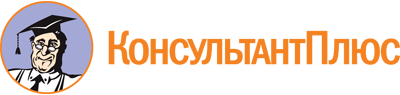 Постановление Правительства Пермского края от 29.04.2014 N 306-п
(ред. от 14.04.2023)
"Об утверждении Порядка организации индивидуального отбора обучающихся при приеме либо переводе в государственные и муниципальные образовательные организации, расположенные на территории Пермского края, для получения основного общего и среднего общего образования с углубленным изучением отдельных учебных предметов или для профильного обучения"Документ предоставлен КонсультантПлюс

www.consultant.ru

Дата сохранения: 14.06.2024
 Список изменяющих документов(в ред. Постановлений Правительства Пермского края от 21.11.2018 N 720-п,от 14.04.2023 N 256-п)Список изменяющих документов(в ред. Постановления Правительства Пермского края от 14.04.2023 N 256-п)